kb 4. 2 Opdracht verkoopprijsberekening van een tafelversiering.Je hebt voor een restaurant een tafelversiering gemaakt tijdens een van de vorige lessen. Dit was als voorbeeld. Sommige leerlingen hebben het op een stenen schaal gemaakt.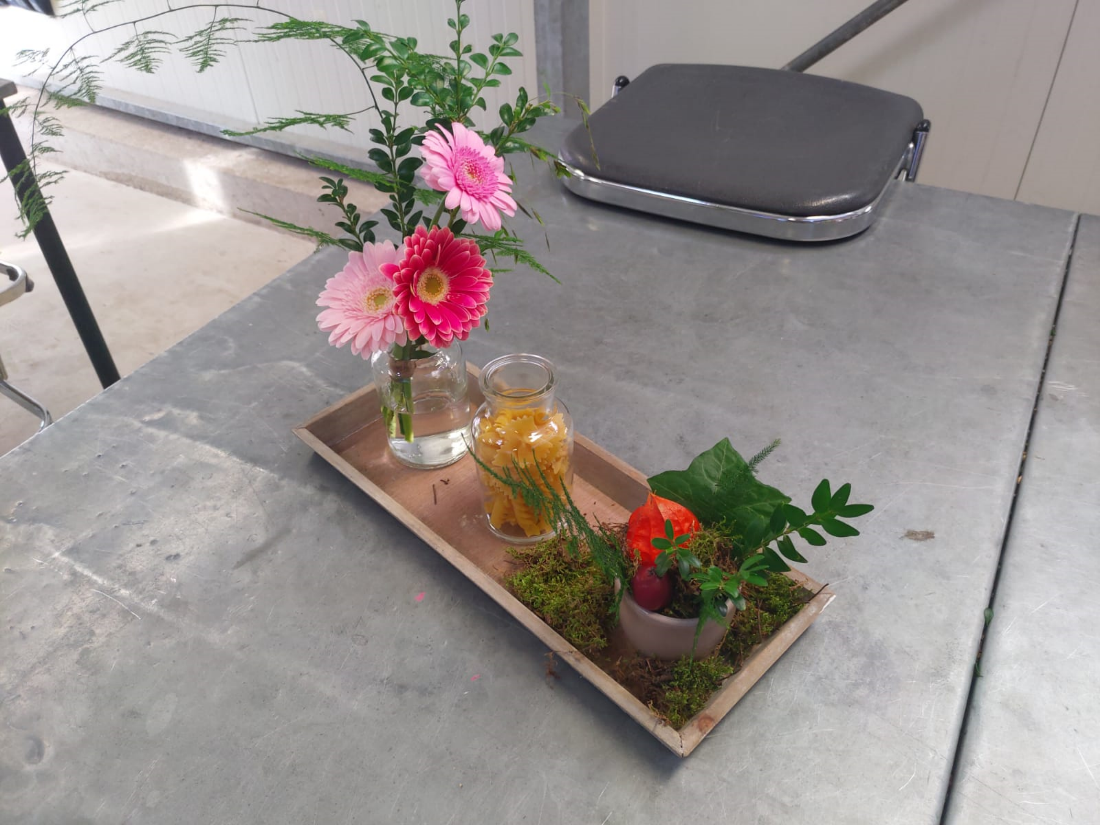 Het bestond uit:Handgebonden boeketjeKlein bloemstukjeGerangschikt op een terracotta schaal met 2 glazen.De klant is erg enthousiast over de tafelversiering en wil er een 10- tal bestellen. Hij/zij wil er graag een stompkaars bij hebben. Je gaat van een tafelversiering de verkoopprijs berekenen.DoelJe kunt de verkoopprijs berekenen.
Je kunt een factuur schrijven.Uitvoering1. Bereken de verkoopprijs van je tafelversiering. Vul de tabel in:Let op: verkoopprijs incl. btw = kostprijs excl. btw + winstopslag + arbeidskosten + btw2. Een klant wil 10 tafelversieringen kopen van € …........ per stuk. De bezorgkosten zijn € 3,50. Deze prijzen zijn inclusief btw. 
De tafelversieringen worden bezorgd bij:Fa. De Boer
Mussenstraat 84
1900 BC CastricumBezorging is op 15 september in de ochtend.Het bedrijf wil een factuur (is een rekening) met btw.
Reken uit wat de prijs is van 10 tafelversieringen.Schrijf de factuur.SoortInkoopprijs per stuk in €, excl. btwAantal 
Totaalprijs in €, excl. btwstukje steekschuim0,501Bloemen o.a Gerbera’s1,003bijmateriaal (takjes conifeer, besjes)1,00nvtbladmateriaal1,30nvtbloemendraad per bloemstuk0,101overige hulpmaterialen bloemstuk
(soorten pasta)0,301Bloemen en groen bloemstukje2,501schaal van 29 cm of houten plateau2,001potje1,101stompkaars2,901Kostprijs, excl. btwKostprijs, excl. btwKostprijs, excl. btwWinstopslag 75% (inkoopprijs/100 x 75)Winstopslag 75% (inkoopprijs/100 x 75)Winstopslag 75% (inkoopprijs/100 x 75)20 minuten berekende arbeidskosten (€15,- per uur)20 minuten berekende arbeidskosten (€15,- per uur)20 minuten berekende arbeidskosten (€15,- per uur)Verkoopprijs, excl. btwVerkoopprijs, excl. btwVerkoopprijs, excl. btwbtw  hoog tariefbtw  hoog tariefbtw  hoog tariefVerkoopprijs, inclusief btwVerkoopprijs, inclusief btwVerkoopprijs, inclusief btw